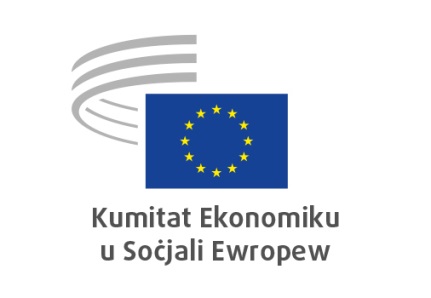 COVID-19: Bħalissa, jekk m’aħniex Unjoni ġenwina, m’aħna xejn#WhateverittakesIt-tifqigħa tal-COVID-19 inbidlet f’emerġenza b’pass mgħaġġel; iċ-ċifri u l-miżuri qed jinbidlu kontinwament fl-Ewropa u fid-dinja, u qed tolqot il-livelli kollha tas-soċjetà.Sa minn tmiem it-Tieni Gwerra Dinjija ’l hawn, il-komunità globali qatt ma ffaċċjat kriżi drammatika bħal din. L-ebda gvern fl-Ewropa jew xi mkien ieħor ma jista’ jaħseb li kapaċi jsolvi din il-pandemija waħdu. Jeħtieġ li l-Istati Membri kollha jingħaqdu, biex jappoġġjaw lil xulxin u biex jikkoordinaw azzjoni konġunta. Approċċ frammentat mill-Istati Membri individwali jwassal biss għad-diżastru. Jekk nadottaw approċċ ħażin, jista’ jkun li ma jkollniex opportunità oħra biex nikkoreġu l-iżbalji li nkunu ħadna. Filwaqt li għandna fi ħsibijietna dawk li ntlaqtu direttament mill-pandemija, nagħtu ġieħ lill-bosta nies, mhux biss fis-settur tas-saħħa, li qed jiġġieldu kontra l-COVID-19, b’kuraġġ u sens inkredibbli ta’ responsabbiltà. L-isforzi tagħhom għandhom jiġu appoġġjati u mfaħħra, filwaqt li jiġu garantiti miżuri ta’ saħħa u sikurezza għalihom ilkoll. L-istituzzjonijiet tal-UE għandhom jiżguraw li t-tagħmir mediku jiġi distribwit b’mod ugwali fl-Istati Membri affettwati kollha. It-tifqigħ tal-Covid-19 juri kemm huwa urġenti u fundamentali li tissaħħaħ sistema tas-saħħa pubblika universali u bbażata fuq is-solidarjetà sabiex iċ-ċittadini kollha jiġi ggarantiti aċċess għas-servizzi tas-saħħa.Iżda s-solidarjetà trid tissaħħaħ fil-livelli kollha. Iċ-ċittadini tal-UE jeħtieġu miżuri konkreti li kapaċi jagħtu rispons koordinat u komuni urġenti biex jitnaqqas it-tixrid tal-vajrus. Jekk inrażżnu l-vajrus kemm nifilħu, nistgħu nimpedixxu piż żejjed fuq is-sistemi nazzjonali tagħna tal-kura tas-saħħa, u fl-istess ħin intawlu ż-żmien bit-tama li niżviluppaw tilqima u kura potenzjali.Aħna nilqgħu b’sodisfazzjon l-ewwel pakkett ta’ miżuri li l-Kummissjoni Ewropea implimentat biex tiġġieled il-COVID-19, l-ewwel pass konġunt fid-direzzjoni t-tajba. Aħna nappoġġjaw il-proċedura urġenti tal-approvazzjoni unanima min-naħa tal-Kunsill tal-UE u l-Parlament Ewropew fil-jiem li ġejjin, sabiex l-implimentazzjoni tkun rapida.L-esperjenza tal-imgħoddi turina li l-politika monetarja mhijiex is-soluzzjoni u l-miżuri nazzjonali mhumiex biżżejjed. Azzjoni rapida u konġunta hija l-unika tweġiba effettiva għal kriżi li taffettwana lkoll.Din il-kriżi titlob bidla fil-modus operandi tagħna: għandha tkun opportunità biex nuru solidarjetà, koordinazzjoni u azzjoni. Dan huwa żmien ta’ test għall-unità Ewropea. Issa huwa ż-żmien li nuru jekk aħniex Unjoni ġenwina jew le.Il-KESE jitlob li jkun hemm koordinazzjoni u koerenza eċċezzjonali ta’ politika fil-livell Ewropew. Din is-sitwazzjoni eċċezzjonali teħtieġ miżuri eċċezzjonali.L-UE trid l-ewwel tiggarantixxi l-provvisti kollha meħtieġa għas-sistemi tas-saħħa tagħna, billi tippreserva l-integrità tas-Suq Uniku, u tipprovdi koordinazzjoni adatt biex tappoġġja l-azzjoni diretta tal-Istati Membri biex irażżnu u jiġġieldu kontra l-pandemija. Neħtieġu pakkett komprensiv ta’ emerġenza li permezz tiegħu l-UE tkun responsabbli għal sehem sinifikanti tal-isforz globali ta’ emerġenza. Dan ikun jirrikjedi li jinstabu l-mezzi għar-rilaxx ta’ għexieren ta’ biljuni ta’ euro mir-riżorsi tal-UE, minkejja l-limitazzjonijiet eżistenti fuq l-użu tal-baġit tal-UE.Barra minn hekk, fejn meħtieġ, il-boroż għandhom jiġu protetti u r-rata prinċipali tal-imgħax tal-BĊE tonqos għal 0 % (jew anqas) kif sar fl-Istati Uniti. Il-BĊE għandu jkun lest biex jestendi t-taffija kwantitattiva, u l-banek jistgħu jisilfu lill-Istati Membri taż-żona tal-euro b’0 % jew inqas, jekk meħtieġ.Jeħtieġ li r-rispons b’rabta mal-politika fiskali u monetarja jkun differenti minn dak li jkun f’perjodi ta’ tnaqqis normali fir-ritmu ekonomiku.Il-gvernijiet nazzjonali għandhom ikunu jistgħu jimplimentaw miżuri neċessarji, irrispettivament mil-livell ta’ dejn attwali tagħhom.Tinħtieġ regola tad-deheb biex jiġu eżentati l-ispejjeż kollha meħtieġa issa mir-regoli fiskali fil-livell tal-UE biex tingħeleb is-sitwazzjoni attwali u biex l-ekonomija Ewropea tmur lura għan-normal malajr kemm jista’ jkun. Taħt iċ-ċirkustanzi attwali, u kif diġà tħabbar mill-President tal-Kummissjoni Ewropea Ursula von der Leyen, il-Kunsill Affarijiet Ekonomiċi u Finanzjarji għandu formalment jiddeċiedi li kull nefqa pubblika addizzjonali temporanja għal kwalunkwe Stat Membru, minħabba li faqqgħet il-kriżi tas-saħħa, se titnaqqas min-nefqa pubblika tal-2020 u mid-defiċit pubbliku korrispondenti għall-valutazzjoni tal-konformità tal-Istati Membri mal-Patt ta’ Stabbiltà u Tkabbir (PST).L-istituzzjonijiet tal-UE u l-Istati Membri għandhom jipproponu politiki ċari sabiex jappoġġjaw lin-negozji biex ikunu jistgħu jżommu l-livell attwali tal-impjieg, u jiggarantixxu li ċ-ċittadini jkunu jistgħu jmorru lura għall-impjiegi tagħhom wara li tkun għaddiet il-pandemija u, jekk meħtieġ, għandhom jittieħdu miżuri u politiki ta’ tranżizzjoni.L-involviment tal-imsieħba soċjali fil-livell tal-UE huwa assolutament neċessarju, kif diġà sar bir-raġun minn ċerti Stati Membri.L-appoġġ finanzjarju mill-UE u mill-Istati Membri għandu jgħin lill-intrapriżi kollha, inklużi l-SMEs u n-negozji ġodda, u lill-ħaddiema kollha, inklużi dawk b’impjiegi prekarji kif ukoll dawk li jaħdmu għal rashom.Jeħtieġ li l-Kapijiet ta’ Stat jew ta’ Gvern finalment jaġixxu biex jadottaw QFP ambizzjuż, li jeħtieġ li jirrispetta l-aspettattivi taċ-ċittadini, il-linji gwida politiċi tal-Kummissjoni Ewropea u l-impenji tal-Kunsill tal-UE u tal-Parlament, iżda jeħtieġ li jkun ukoll adattat għal din il-kriżi sistemika bla preċedent. Bil-għan li jibbenefika kulħadd, jeħtieġ li jiġi implimentat il-Patt Ekoloġiku Ewropew biex titħaffef it-tranżizzjoni ekonomika, soċjali u ekoloġika meħtieġa, wara li tintemm din l-urġenza.Dawn huma żminijiet eċċezzjonali li jitolbu azzjoni deċiżiva. L-integrità tal-Ewropa tiddependi minn din l-azzjoni. L-akbar żball ikun li nirreaġixxu billi nżommu l-istatus quo jew b’nofs qalb. Dan mhuwiex żmien għal azzjoni unilaterali, li naraw fuq min se nitfgħu l-ħtija jew għal diviżjonijiet. Bħala rappreżentant tas-soċjetà ċivili Ewropea, il-KESE jappoġġja bis-sħiħ lill-President Ursula von der Leyen li, bir-raġun, qalet li se “nagħmlu dak kollu li hu meħtieġ biex nappoġġaw l-Ewropej u l-ekonomija Ewropea.”Ewropa li tkun aktar effiċjenti u magħquda biss tista’ tiffaċċja din il-kriżi differenti u tappoġġja l-poplu u l-ekonomiji tagħha.#Whateverittakes_____________